Дата ЗаданиеКонтроль21.04.2020Четверг 6- 7 А классОтгадай музыкальный кроссворд 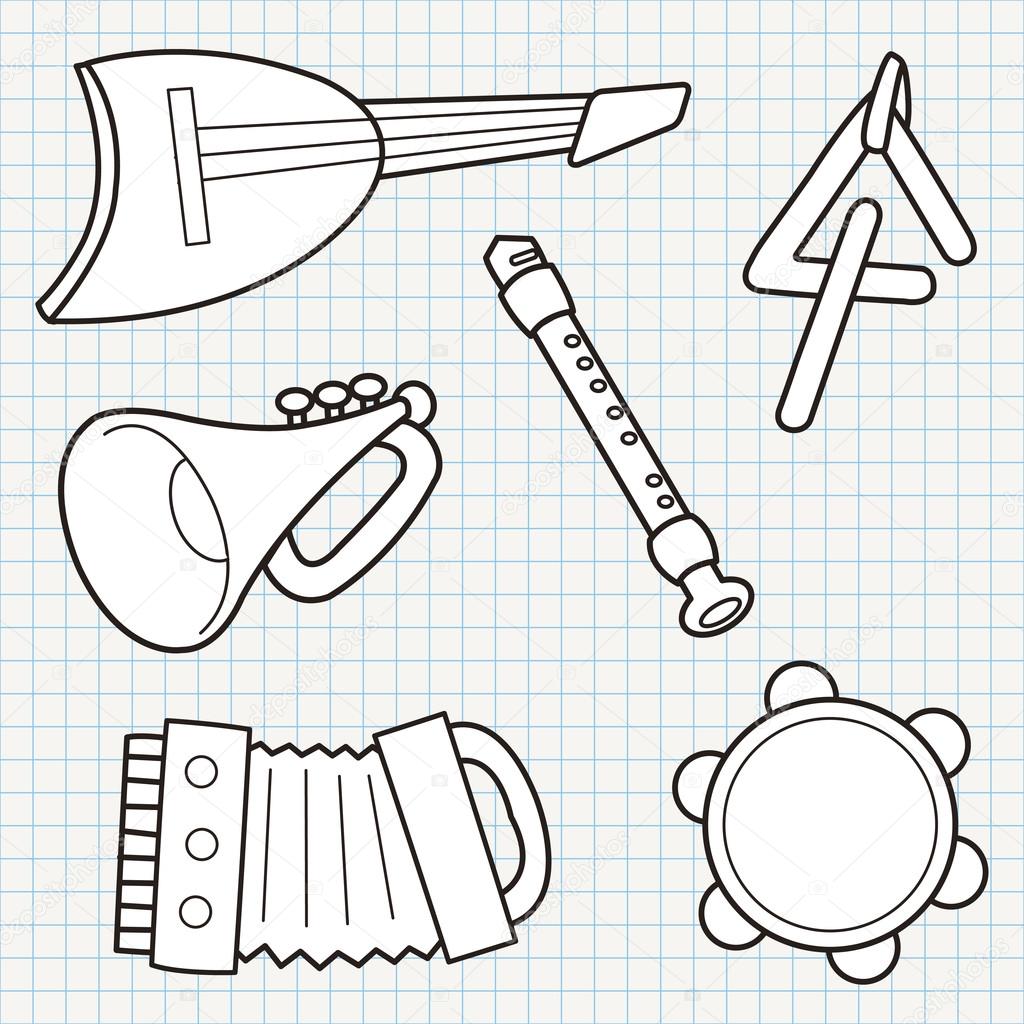 Напиши,   как называются эти музыкальные инструменты, нарисуй их или раскрась.